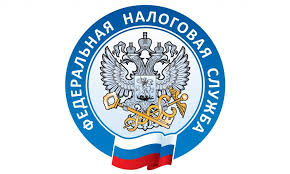                         НАЛОГОВАЯ СЛУЖБА                     ИНФОРМИРУ                        Применение ККТ при продаже табачных изделий      С 1 июля 2019 года все организации, занимающиеся реализацией табачной продукции обязаны использовать онлайн-кассы. С этой же даты прекращен оборот немаркированной табачной продукции, в связи с чем с 1 марта 2019 года производители и продавцы табачных изделий должны были пройти регистрацию в системе цифровой маркировки «Честный знак».      Программа по введению цифровой маркировки и переход на он-лайн кассы нацелена на защиту легального бизнеса и на защиту интересов потребителей.     С начала 2021 года он-лайн кассами зафиксирован рост продаж контрафактной табачной продукции, немаркированной специальными (акцизными) марками. Так, например, наблюдается прирост продаж продавцами республики табачных изделий из Республики Беларусь: NZ, Credo, Minsk, Корона, при том, что по данным таможни указанная табачная продукция официально в Российскую Федерацию не ввозилась.      За продажу немаркированной табачной продукции предусмотрена административная и уголовная ответственность.      За продажу безакцизной табачной продукции (ч.2 ст. 15.12 КоАП РФ):к гражданам, совершившим продажу – штраф от 2 до 4 тыс. руб. с изъятием предметов правонарушения.штраф от 5 до 10 тыс. руб. с конфискацией товара (применяется к должностным лицам).штраф в объеме от 50 до 300 тыс. руб. с изъятием продукции (применяется к юридическим лицам).     За оборот сигарет без акциза предусмотрены санкции (ч.4 ст. 15.12 КоАП РФ):к гражданам – штраф от 4 до 5 тыс. руб.к должностным лицам – штраф от 10 до 15 тыс. руб.к юридическим лицам – штраф от 200 до 300 тыс. руб.за продажу и оборот сигарет без акциза предусматриваются не только штрафные санкции, но и полное изъятие контрабандного товара.      В соответствии со ст. 171.1 УК РФ запрещен сбыт немаркированной табачной продукции, подлежащей обязательному акцизу. Законодательством предусмотрены следующие наказания за торговлю сигаретами без акциза в крупном и в особо крупном размере или группой лиц:штраф в размере от 400 до 800 тысяч рублей.принудительные работы (на период до 5 лет).штраф в размере дохода (заработной платы) гражданина за последние 1-3 года.штраф в размере 1 млн руб. (в размере дохода предпринимателя за 5 лет) и лишение свободы до 6 лет.       Налоговый орган в рамках межведомственного взаимодействия направляет такие данные в уполномоченные органы за осуществлением контроля в сфере продажи табака, для принятия правового решения.       Напомним, что при продаже табака также действуют определенные правила.Продажа сигарет запрещена:вне магазинов и павильонов;ближе, чем в ста метрах от территории школ и детских садов;в домах культуры и дворцах молодежи, в спортивных залах и на стадионах;в больницах, поликлиниках, санаториях;в городском и пригородном транспорте, на вокзалах, в аэропортах, морских и речных портах, на станциях метро;в гостиницах и хостелах;в зданиях органов государственной власти.    Запрещено продавать сигареты со скидками и рекламой, поштучно, в упаковке с другим товаром, без нанесения маркировки и акцизных (специальных) марок, на открытой витрине, несовершеннолетним.     Витрина с табачными изделиями должна быть закрыта. Перечень с указанием наименования товара и цен должен быть оформлен на белом листе, черными буквами одинакового размера. Сортировка товарного запаса осуществляется в алфавитном порядке.     В перечень нельзя добавлять изображения товарных знаков или фотографии сигаретных пачек (п. 5 ст. 19 Федерального закона от 23.02.2013 № 15-ФЗ «Об охране здоровья граждан от воздействия окружающего табачного дыма, последствий потребления табака или потребления никотинсодержащей продукции»).     За нарушение законодательства при продаже табачных изделий предусмотрены административные штрафы (ст. 14 КоАП РФ):за стимулирование продажи табака – от 5 до 150 тыс руб.за не правильное оформление перечня сигарет, продажа сигарет в запрещенных местах – от 5 до 50 тыс руб.за продажу сигарет несовершеннолетнему – от 30 до 150 тыс руб.за продажу сигарет по цене дороже, чем указана на пачке – от 50 тыс руб, в том числе до трех лет дисквалификации.      Программа по введению цифровой маркировки и он-лайн касс эффективно борется с реализацией контрафактной продукции и контрабандой, защищает легальный бизнес и бренды добросовестного производителя и продавца табачной продукции, стоит на страже прав и законных интересов конечных потребителей.       Уважаемые предприниматели, в случае самостоятельного установления организации продаж табачной продукции вышеуказанными марками, по незнанию, что данная продукция находится в незаконном обороте предлагаем добровольно отказаться от ее распространения.